To apply for certification as a "veteran-owned business" complete the following and return to the Veterans Benefits Resource Center, Attn: VBRC, Wisconsin Department of Veterans Affairs, 201 West Washington Avenue, P.O. Box 7843, Madison, WI 53707-7843. All certified applicants will receive a Wisconsin “Veteran Owned Business” logo.Please check all that apply:   The above named business is a "small business," having had less than $1,500,000.00 in gross annual sales in the most recent calendar or fiscal year as required by s.16.75(4)(c).     The above named business is at least 51% owned by one or more veterans, as defined in s.45.01(12).  Attach a copy of the form DD 214 for each veteran owner.  Attach documentation sufficient to establish the ownership of at least 51% of the business by a veteran owner or owners.  Such documentation may include, but is not limited to the following:  IRS Form 1040 Schedule C (Profit or Loss From Business), IRS Form 1065 Schedule K-1 (Partner’s Share of Income, Deductions, Credits, etc.), Stock Certificates, Corporate by laws, Member Control Agreement, Operating Agreement, Shareholders’ Agreement, Partnership Agreement, IRS Form SS-4 that assigns FEIN (Federal Employer Identification Number).NOTE:	Bolded items That are Checked above are required and must be returned with request in order to be considered for certification.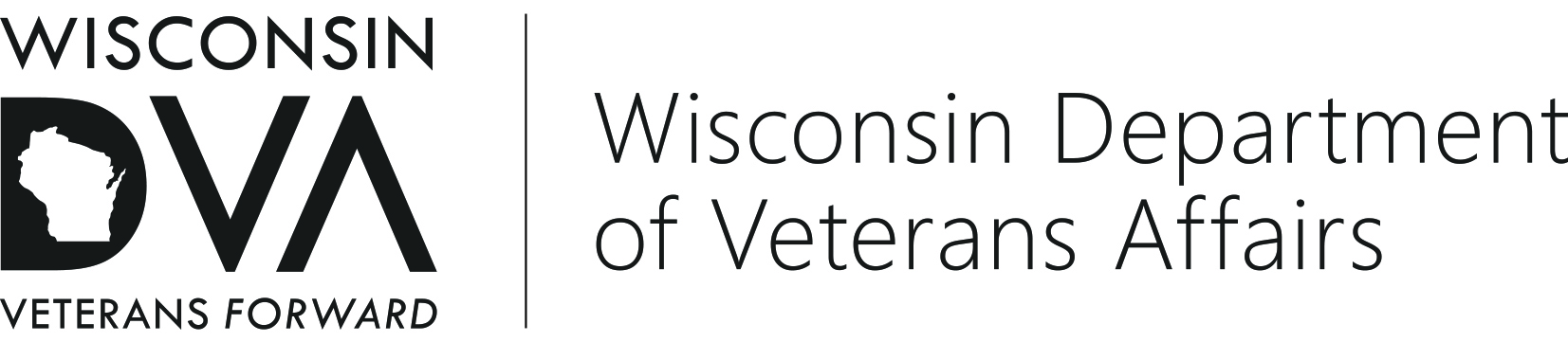 201 West Washington Avenue, P.O. Box 7843, Madison, WI 53707-7843                           (608) 266-1311  |   1-800-WIS-VETS (947-8387) | WisVets.comVETERAN–OWNED BUSINESS		REQUEST FOR CERTIFICATIONVETERAN–OWNED BUSINESS		REQUEST FOR CERTIFICATIONPersonal information you provide may be used for secondary purposes [Privacy Law, s.15.04(1)(m)].This Department does not discriminate on the basis of race, color, national origin, sex, religion, age, or disability in employment or provision of services.  Title II of the American Disabilities Act signed January 26, 1992.Veteran Owner(s)Veteran Owner(s)TitleTitleTitleTitleTitleLegal Business NameLegal Business NameLegal Business NameLegal Business NameLegal Business NameLegal Business NameLegal Business NameContact PersonContact PersonTelephoneTelephoneTelephoneTelephoneTelephoneE-mail AddressE-mail AddressWebsite AddressWebsite AddressWebsite AddressWebsite AddressWebsite AddressMailing AddressMailing AddressMailing AddressMailing AddressMailing AddressMailing AddressMailing AddressCityStateStateZip CodeZip CodeZip CodeZip CodeFederal Employer Identification Number               Social Security Number                                        Federal Employer Identification Number               Social Security Number                                        Federal Employer Identification Number               Social Security Number                                        Federal Employer Identification Number               Social Security Number                                        Federal Employer Identification Number               Social Security Number                                        Federal Employer Identification Number               Social Security Number                                                  –                                          	    OR                      –             –                                  –                                          	    OR                      –             –                                  –                                          	    OR                      –             –                                  –                                          	    OR                      –             –                        SignatureSignatureDateDateDateDateDatePrint NamePrint NameTitleTitleTitleTitleTitleFor Department Use OnlyFor Department Use OnlyCertification Number State Agency CopiesCertification Approved ByDate